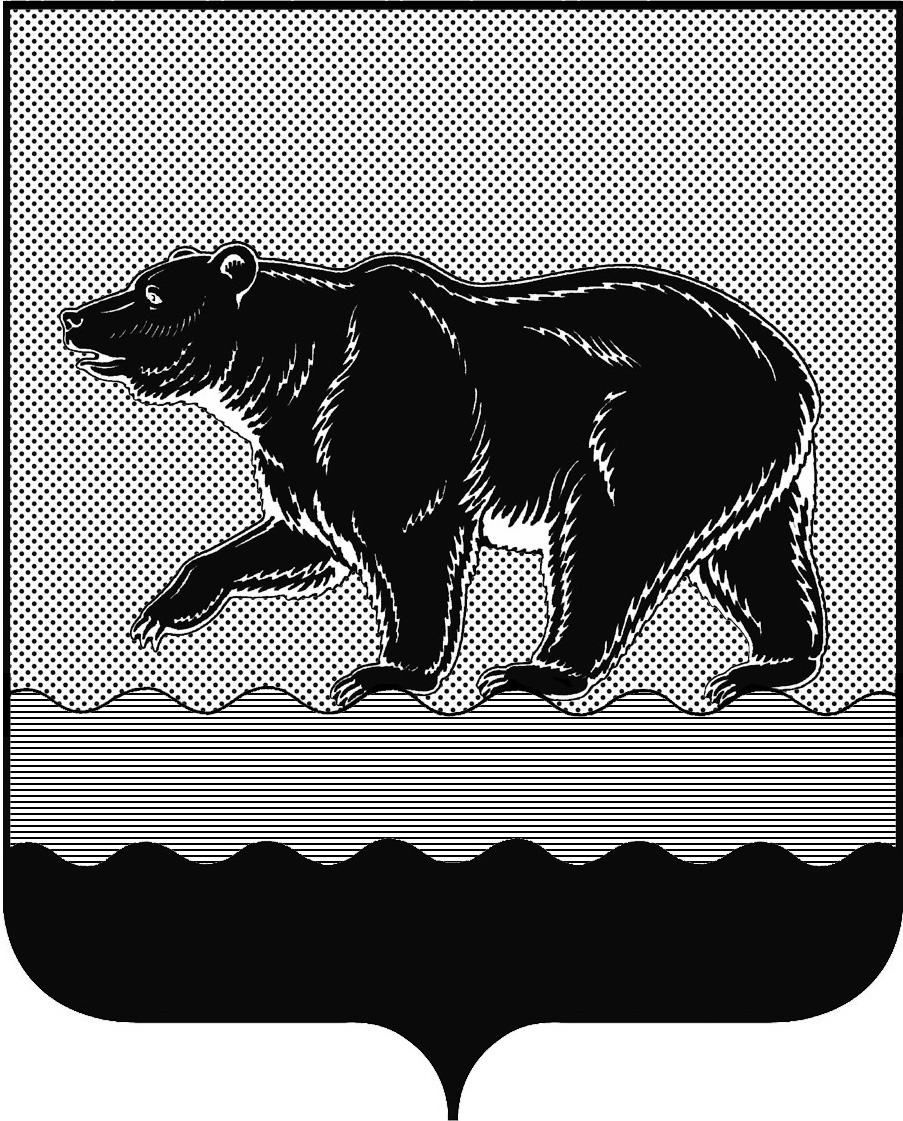 СЧЁТНАЯ ПАЛАТАГОРОДА НЕФТЕЮГАНСКА16 микрорайон, 23 дом, помещение 97, г. Нефтеюганск, 
Ханты-Мансийский автономный округ - Югра (Тюменская область), 628310  тел./факс (3463) 20-30-55, 20-30-63 E-mail: sp-ugansk@mail.ru www.admugansk.ru Заключение на проект изменений в муниципальную программу 
города Нефтеюганска «Защита населения и территории от чрезвычайных ситуаций, обеспечение первичных мер пожарной безопасности в городе Нефтеюганске на 2014-2020 годы».Счётная палата города Нефтеюганска на основании статьи 157 Бюджетного кодекса Российской Федерации, Положения о Счётной палате города Нефтеюганска, рассмотрев проект изменений в муниципальную программу города Нефтеюганска «Защита населения и территории 
от чрезвычайных ситуаций, обеспечение первичных мер пожарной безопасности в городе Нефтеюганске на 2014-2020 годы» (далее по тексту – проект изменений), сообщает следующее.1. При проведении экспертизы учитывалось наличие согласования проекта изменений:1.1. Правовым управлением администрации города Нефтеюганска на предмет правового обоснования мероприятий муниципальной программы в соответствии с компетенцией органов администрации – исполнителей программы;1.2. Отделом экономической политики, инвестиций, проектного управления и административной реформы департамента экономического развития администрации города Нефтеюганска на предмет соответствия требованиям, предъявляемым к содержанию муниципальной программы, соответствия целей и задач, показателей результатов реализации муниципальной программы, основным направлениям социально-экономического развития города Нефтеюганска, отражённым в стратегии социально-экономического развития города и иных документах стратегического характера;	1.3. Департаментом финансов администрации города Нефтеюганска на предмет соответствия проекта изменений бюджетному законодательству Российской Федерации и возможности финансового обеспечения её реализации из бюджета города.	2. Представленный проект изменений соответствует порядку принятия решений о разработке муниципальных программ города Нефтеюганска, их формирования и реализации, утверждённому постановлением администрации города Нефтеюганска от 22.08.2013 № 80-нп (далее – Порядок от 22.08.2013 
№ 80-нп).3. Проектом изменений планируется:3.1. В паспорте муниципальной программы увеличить общий объём финансирования программы в 2017 году на 2 520,622 тыс. рублей за счёт средств местного бюджета.	 3.2. Проектом изменений планируется внесение изменений в подпрограмму 2 «Обеспечение первичных мер пожарной безопасности в городе Нефтеюганске» мероприятия 2.1. «Мероприятия по повышению уровня пожарной безопасности муниципальных учреждений города» по следующим соисполнителям муниципальной программы:Департаменту образования и молодёжной политики администрации города Нефтеюганска увеличение финансирования за счёт средств местного бюджета в общей сумме 2 130,475 тыс. рублей, из них:в рамках договора пожертвования денежных средств юридическому лицу-резиденту РФ от 20.06.2017 № 8, заключенного между ООО 
«РН-Юганскнефтегаз» и администрацией города Нефтеюганска, на выполнение работ по установке, наладке и монтажу системы охранно-пожарной сигнализации в МБОУ «Средняя общеобразовательная школа 
№ 3» в сумме 2 034,160 тыс. рублей;за счёт местного бюджета в общей сумме 96,315 тыс. рублей, из них: МБДОУ «Детский сад № 1 «Рябинка» на следующие расходы:- выполнение работ по перекатке пожарных рукавов на новый шов, поверка работоспособности пожарного крана внутреннего пожарного водопровода на сумму 24,000 тыс. рублей;- техническое обслуживание, проверку и перезарядку огнетушителей на сумму 9,205 тыс. рублей;- приобретение подставок под огнетушители на сумму 9,053 тыс. рублей.МБДОУ «Детский сад № 5 «Ивушка» на выполнение работ по монтажу системы автоматического и ручного пуска электрозадвижки пожарного водопровода на основании предписания Главного управления МЧС России по Ханты-Мансийскому автономному округу – Югре от 28.04.2017 № 21/1/1 с целью устранения нарушений требований пожарной безопасности, 
о проведении мероприятий по обеспечению пожарной безопасности на объектах защиты и по предотвращению угрозы возникновения пожара в сумме 39,064 тыс. рублей; МБОУ «Средняя общеобразовательная школа № 3» на выполнение работ по огнезащитной обработке деревянных конструкций (стеллажей) в сумме 14,993 тыс. рублей.Департаменту жилищно-коммунального хозяйства администрации города Нефтеюганска увеличение финансирования за счёт средств местного бюджета в сумме 151,577 тыс. рублей на огнезащитную обработку деревянных конструкций чердачного помещения здания МКУ КХ «Служба единого заказчика».Отметим, что по данному мероприятию представлено одно коммерческое предложение. При этом, в соответствии с приказом Министерства экономического развития РФ от 02.10.2013 № 567 «Об утверждении Методических рекомендаций по применению методов определения начальной (максимальной) цены контракта, цены контракта, заключаемого с единственным поставщиком (подрядчиком, исполнителем)», рекомендуется использовать не менее трёх цен, предлагаемых различными поставщиками.Комитету культуры и туризма администрации города Нефтеюганска увеличение финансирования за счёт средств местного бюджета в сумме 299,729 тыс. рублей на выполнение работ по монтажу пожарной сигнализации в муниципальном бюджетном учреждении культуры Театр кукол «Волшебная флейта».Департаменту муниципального имущества администрации города Нефтеюганска в связи с экономией бюджетных средств по услугам технического обслуживания пожарной сигнализации, перераспределение бюджетных средств в общей сумме 61,159 тыс. рублей на приобретение и установку кнопки тревожной сигнализации в помещении, занимаемого департаментом муниципального имущества администрации города Нефтеюганска, а также на погашение кредиторской задолженности по возмещению расходов на оплату стоимости проезда и провоза багажа к месту использования отпуска и обратно, образовавшейся у подведомственного автономного учреждения «Нефтеюганский информационный центр».4. Финансовые показатели, содержащиеся в проекте изменений, соответствуют расчётам, предоставленным на экспертизу, за исключением следующих расходов:4.1. На выполнение работ по монтажу системы пожарной сигнализации в муниципальном бюджетном учреждении культуры Театр кукол «Волшебная флейта» на сумму 299,729 тыс. рублей представлен сводный сметный расчёт стоимости ремонта, дефектный акт, локальный сметный расчёт № 02-001. Согласно предоставленной справке об изменении кассового плана на 2017 год главным распорядителем бюджетных средств расходы в полном объёме, в том числе на приобретение оборудования, планируется отнести на классификатор операций сектора государственного управления 226 (далее по тексту – КОСГУ).В соответствии с Приказом Минфина России от 01.07.2013 № 65н «Об утверждении Указаний о порядке применения бюджетной классификации Российской Федерации» (далее по тексту – Указания) на подстатью 226 «Прочие работы, услуги» относятся расходы на выполнение работ, оказание услуг по установке (расширению) единых функционирующих систем (включая приведение в состояние, пригодное к эксплуатации), таких как: охранная, пожарная сигнализация, локально-вычислительная сеть, система видеонаблюдения, контроля доступа и иных аналогичных систем.Пожарная сигнализация - совокупность технических средств, предназначенных для обнаружения пожара, обработки, передачи в заданном виде извещения о пожаре, специальной информации и (или) выдачи команд на включение автоматических установок пожаротушения и включение исполнительных установок систем противодымной защиты, технологического и инженерного оборудования, а также других устройств противопожарной защиты. Система пожарной сигнализации - совокупность установок пожарной сигнализации, смонтированных на одном объекте и контролируемых с общего пожарного поста (пункты 23, 38 статьи 2 Федерального закона от 22.07.2008 № 123-ФЗ «Технический регламент о требованиях пожарной безопасности»).Материальные объекты имущества независимо от их стоимости со сроком полезного использования более 12 месяцев, предназначенные для неоднократного или постоянного использования на праве оперативного управления в процессе деятельности учреждения при выполнении им работ, оказании услуг, для осуществления государственных полномочий (функций) либо для управленческих нужд учреждения, находящиеся в эксплуатации, запасе, на консервации, принимаются к учёту в качестве основных средств (пункт 38 Инструкции по применению Единого плана счетов бухгалтерского учёта для органов государственной власти (государственных органов), органов местного самоуправления, органов управления государственными внебюджетными фондами, государственных академий наук, государственных (муниципальных) учреждений, утверждённой приказом Министерства финансов Российской Федерации от 1 декабря 2010 г. № 157н). Как следует из приведённых определений, пожарная сигнализация соответствует условиям для отнесения её в учёте к основным средствам.Учреждением же оборудование для системы пожарной сигнализации не принимается к учёту в составе основных средств, а подлежит списанию на расходы (затраты) текущего финансового года. Таким образом, существует риск утраты имущества. Согласно Указаний, операции, связанные с приобретением, созданием объектов нефинансовых активов, следует отражать в разрезе статей, детализирующих группу 300 «Поступление нефинансовых активов». Отнесение же активов к соответствующей группе (основные средства или материальные запасы) относится к компетенции учреждения, основывается на документально подтверждённой информации о конкретном факте хозяйственной жизни и характеристиках монтируемого оборудования. Кроме того, при формировании сметной документации для муниципального бюджетного учреждения культуры Театр кукол «Волшебная флейта» использованы расценки, утратившие свое действие 31.03.2017 года на основании приказа Министерства строительства и жилищно-коммунального хозяйства Российской Федерации от 30.12.2016 № 1039/пр. 4.2. На выполнение работ по установке, наладке и монтажу системы охранно-пожарной сигнализации в МБОУ «Средняя общеобразовательная школа № 3» на сумму 2 034,160 тыс. рублей представлен сводный сметный расчёт стоимости ремонта, локальный сметный расчёт № 02-001.В ходе экспертизы данных расходов установлено неверное отнесение планируемых расходов по кодам бюджетной классификации, аналогичное замечанию, отражённому в пункте 4.1. настоящего заключения. Кроме того, представленные на экспертизу сметные документы, указанные в пунктах 4.1. и 4.2. настоящего заключения, содержат подписи и печати как со стороны Заказчиков, так и со стороны Подрядчиков.По результатам экспертизы установлено:1. Оборудование для системы пожарной сигнализации в муниципальном бюджетном учреждении культуры Театр кукол «Волшебная флейта» и охранно-пожарной сигнализации в МБОУ «Средняя общеобразовательная школа № 3» не принимаются к учёту разрезе статей, детализирующих группу 300 «Поступление нефинансовых активов», следовательно, существует риск утраты имущества;2. При формировании сметной документации для муниципального бюджетного учреждения культуры Театр кукол «Волшебная флейта» использованы расценки, утратившие свое действие 31.03.2017 года;3. Не проведено исследование рынка работ по огнезащитной обработке деревянных конструкций чердачного помещения здания МКУ КХ «Служба единого заказчика».По результатам проведённой экспертизы рекомендуем:1. Учитывать положения бюджетного законодательства при отнесении расходов к соответствующим кодам бюджетной классификации;2. Применять в работе действующие нормативно-правовые акты, регулирующие ценообразование в строительстве;3. Осуществлять планирование расходов в соответствии с приказом Министерства экономического развития РФ от 02.10.2013 № 567 «Об утверждении Методических рекомендаций по применению методов определения начальной (максимальной) цены контракта, цены контракта, заключаемого с единственным поставщиком (подрядчиком, исполнителем)». На основании вышеизложенного, по итогам проведения финансово-экономической экспертизы, предлагаем направить проект изменений на утверждение с учётом рекомендаций, отражённых в настоящем заключении. Ответственному исполнителю муниципальной программы довести информацию до заинтересованных лиц.Просим в срок до 14.11.2017 уведомить о принятом решении в части исполнения рекомендаций, отражённых в настоящем заключении.Председатель 								           С.А. ГичкинаИсполнитель:инспектор инспекторского отдела № 1Счётной палаты города НефтеюганскаМиргалеева Юлия НиколаевнаТел. 8 (3463) 203054Исх. 510 от 08.11.2017